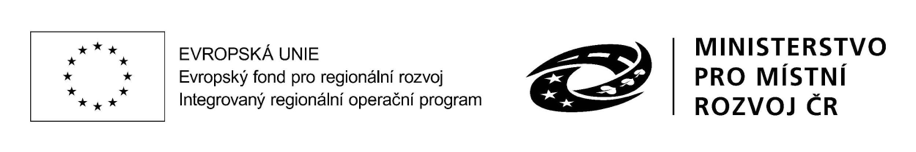 Smlouva o dílouzavřená podle § 2586 a násl. zákona č. 89/2012 Sb., občanský zákoník, v platném znění (dále jen „smlouva“) mezi: (dále jen „Objednatel“) na straně jednéa (dále jen „Zhotovitel“) na straně druhé.Objednatel a zhotovitel společně také jako „smluvní strany“:Předmět smlouvyTouto smlouvou se zhotovitel zavazuje zhotovit na svůj náklad a na své nebezpečí ve sjednané době pro objednatele ve smlouvě určené dílo a objednatel se zavazuje zaplatit za zhotovené dílo cenu.Tato smlouva je uzavírána v rámci realizace projektu Gymnázium Zlín - Lesní čtvrť - Vybudování nové laboratoře chemie, odborných učeben a poslucháren, reg.č. projektu CZ.06.2.67/0.0/0.0/16_050/0002262 (dále jen „projekt“), který kupující realizuje v rámci Integrovaného regionálního operačního programu.Předmět plnění Rozsah předmětu plněníPředmětem plnění a těchto obchodních podmínek je zhotovení stavby. Zhotovením stavby se rozumí úplné, funkční a bezvadné provedení všech stavebních a montážních prací a konstrukcí, včetně dodávek potřebných materiálů a zařízení nezbytných pro řádné dokončení díla, dále provedení všech činností souvisejících s dodávkou stavebních prací a konstrukcí, jejichž provedení je pro řádné dokončení díla nezbytné (např. zařízení Staveniště, bezpečnostní opatření apod.) včetně koordinační a kompletační činnosti celé stavby.Rozsah předmětu stavby je vymezen projektovou dokumentací předanou Objednatelem Zhotoviteli, která byla součástí podkladů pro zadání veřejné zakázky, a která tvoří nedílnou součást této smlouvy a je uvedena v příloze.Součástí dodávky stavby je i vypracování projektové dokumentace  skutečného provedení stavby;  geodetické zaměření dokončeného díla.Mimo shora definované činnosti patří do dodávky stavby i následující práce a činnosti:zajištění vytýčení veškerých inženýrských sítí, odpovědnost za jejich neporušení během výstavby a zpětné protokolární předání jejich správcům, zajištění všech nezbytných průzkumů nutných pro řádné provádění a dokončení díla,zajištění a provedení všech opatření organizačního a stavebně technologického charakteru k řádnému provedení díla,veškeré práce a dodávky související s bezpečnostními opatřeními na ochranu lidí a majetku (zejména chodců a vozidel v místech dotčených stavbou),ostraha stavby a Staveniště, zajištění bezpečnosti práce a ochrany životního prostředí,projednání a zajištění případného zvláštního užívání komunikací a veřejných ploch včetně úhrady vyměřených poplatků a nájemného,zajištění dopravního značení k dopravním omezením, jejich údržba a přemisťování a následné odstranění,zajištění a provedení všech nutných zkoušek dle ČSN (případně jiných norem vztahujících se k prováděnému dílu včetně pořízení protokolů),zajištění atestů a dokladů o požadovaných vlastnostech výrobků ke kolaudaci (i dle zákona č. 22/1997 Sb. – prohlášení o shodě) a revizí veškerých elektrických zařízení s případným odstraněním uvedených závad,zajištění všech ostatních nezbytných zkoušek, atestů a revizí podle ČSN a případných jiných právních nebo technických předpisů platných v době provádění a předání díla, kterými bude prokázáno dosažení předepsané kvality a předepsaných technických parametrů díla,zřízení a odstranění zařízení Staveniště včetně napojení na inženýrské sítě,odvoz a uložení vybouraných hmot a stavební suti na skládku včetně poplatku za uskladnění v souladu s ustanoveními zákona 185/2001 Sb.,  o odpadech,uvedení všech povrchů dotčených stavbou do původního stavu (komunikace, chodníky, zeleň, příkopy, propustky apod.),v souladu s platnými rozhodnutími a vyjádřeními oznámit zahájení stavebních prací např. správcům sítí apod.,zabezpečení podmínek stanovených správci inženýrských sítí,zajištění a splnění případných podmínek vyplývajících z územního rozhodnutí a ze stavebního povolení nebo jiných dokladů,zpracování a předložení (při předání a převzetí stavby) dokladu o energetické průkaznosti objektu (dle metodiky ČEA), je-li podle zákona pro danou stavbu nezbytné.Projektová dokumentace skutečného provedení stavby Dokumentaci skutečného provedení díla vypracuje Zhotovitel jako součást dodávky stavby. Dokumentace skutečného provedení stavby bude předána Objednateli ve třech vyhotoveních v grafické (tištěné) podobě není-li dále stanoveno jinak.Dokumentace skutečného provedení bude provedena podle následujících zásad Do projektové dokumentace pro provedení stavby všech stavebních objektů a provozních souborů budou zřetelně vyznačeny všechny změny, k nimž došlo v průběhu zhotovení díla.Ty části projektové dokumentace pro provedení stavby, u kterých nedošlo k žádným změnám, budou označeny nápisem „beze změn“,Každý výkres dokumentace skutečného provedení stavby bude opatřen jménem a příjmením osoby, která změny zakreslila, jejím podpisem a razítkem ZhotoviteleU výkresů obsahujících změnu proti projektu pro provedení stavby bude přiložen i doklad, ze kterého bude vyplývat projednání změny s odpovědnou osobou Objednatele a její souhlasné stanovisko,Součástí dokumentace skutečného provedení stavby bude i celková situace včetně přívodů, přípojek, komunikací, podzemních i nadzemních vedení v areálu Staveniště s údaji o hloubkách uložení sítí (tato část bude i v digitální podobě).Geodetické zaměření díla Geodetické zaměření skutečného provedení díla bude provedeno a ověřeno oprávněným zeměměřičským inženýrem podle zák. 200/1994 Sb., ve znění pozdějších předpisů a bude předáno zadavateli třikrát v grafické a jedenkrát v  digitální podobě.Součástí tohoto změření jsou: Geodetické zaměření skutečného provedení díla.Geometrický plán pro vklad do katastru nemovitostí.Doklady o vytýčení stavby.Plnění, které je předmětem této smlouvy, bude používáno pro výkon veřejnoprávní činnosti a nebude na něj aplikován režim přenesení daňové povinnosti podle § 92a a násl. zákona č. 235/2004 Sb., o dani z přidané hodnoty, ve znění pozdějších předpisů (dále jen „zákon o DPH). Termíny plněníTermín zahájeníZhotovitel je povinen zahájit práce na díle a řádně v nich pokračovat nejpozději do 14 dnů po ode dne  protokolárního předání Staveniště.Pokud Zhotovitel práce na díle nezahájí ani ve lhůtě 30 dnů ode dne, kdy měl práce na díle zahájit, je Objednatel oprávněn od smlouvy odstoupit.Termín dokončeníZhotovitel je povinen dokončit práce na díle nejpozději do 90 dnů ode dne předání staveniště, nejpozději však do 15.10.2018.Zhotovitel je oprávněn dokončit práce na díle i před sjednaným Termínem dokončení díla a Objednatel je povinen dříve dokončené  dílo převzít a zaplatit.Termín dokončení je závislý na řádném a včasném splnění součinností Objednatele dohodnutých ve smlouvě. Po dobu prodlení Objednatele s poskytnutím dohodnutých součinností není Zhotovitel v prodlení s plněním závazku. Nedojde-li mezi stranami k jiné dohodě, prodlužuje se Termín dokončení díla o dobu shodnou s prodlením Objednatele v plnění jeho součinností.Prodlení Zhotovitele s dokončením díla delší jak 60 dnů se považuje za  podstatné porušení smlouvy, ale pouze  v případě, že prodlení Zhotovitele nevzniklo z důvodů na straně Objednatele.Termín předání a převzetí dílaZhotovitel je povinen předat dílo Objednateli v termínu sjednaném dle smlouvyZhotovitel je oprávněn předat dílo Objednateli i před sjednaným Termínem předání a převzetí díla.Obě smluvní strany mohou sjednat předávání a přejímání díla po částechPodmínky pro změnu sjednaných termínůVícepráce a Méněpráce, jejichž  finanční objem nepřekročí 10% z hodnoty  sjednané ceny díla, nemají vliv na Termín dokončení a dílo bude dokončeno ve sjednaném termínu, pokud  se strany nedohodnou jinak.Harmonogram postupu výstavbyZhotovitel je povinen předložit Objednateli harmonogram provádění díla nejpozději do jednoho měsíce po podpisu smlouvy. V tomto harmonogramu musí být uvedeny základní druhy prací v členění alespoň na stavební díly /dle  TSKP/ a u nich uveden  předpokládaný termín realizace a finanční objem prováděných prací.Pokud Zhotovitel nedodrží postup provádění díla v souladu s harmonogramem, tj. objem finančního plnění Zhotovitele nedosáhne alespoň 80% hodnoty uvedené v harmonogramu (má se na mysli hodnota daná součtem měsíčních objemů od počátku stavby do konce určitého měsíce), je Objednatel oprávněn od smlouvy odstoupit.Cena Cena bez DPH 1 161 194,00 Kč.Cena s 21 % DPH činí 1 405 045,00 Kč.Cena je stanovena podle zhotovitelem oceněného soupisu prací, který je zpracován na základě výkazu výměr jako nedílné součásti projektové dokumentace předané objednatelem zhotoviteli. Soupis prací je přílohou smlouvy a její nedílnou součástí.Sjednaná cena je cenou pevnou a nejvýše přípustnou obsahující veškeré náklady a zisk zhotovitele nezbytné k řádnému a včasnému provedení díla. Cena obsahuje mimo vlastní provedení prací a dodávek zejména i náklady na:vybudování, udržování a odstranění zařízení staveniště;zabezpečení bezpečnosti a hygieny práce;vypracování projektové dokumentace skutečného provedení stavby; umístění identifikační tabule na staveništi dle českých stavebních standardů; opatření k ochraně životního prostředí;organizační a koordinační činnost;poplatky spojené s nutným záborem veřejného prostranství;zajištění nezbytných dopravních opatření, značení;pojištění stavby, pojištění osob, pojištění odpovědnosti a dalších nutných pojištění;daně, poplatky, ubytování, stravné a dopravu pracovníků;likvidaci odpadu;náklady na používání zdrojů a služeb až do skutečného skončení díla;náklady na zhotovování, výrobu, obstarání, přepravu věcí, zařízení, materiálů, dodávek;jakékoliv další související náklady potřebné k provedení díla bez vad a nedodělků;Pokud není některý z potřebných nákladů předepsán ve výkazu výměr, uvede zhotovitel tyto zbývající náklady na krycím listu soupisu prací.Sjednaná cena obsahuje i veškeré náklady zhotovitele nutné k realizaci díla vymezeného v této smlouvě a zadávací dokumentaci a jejich přílohách. Sjednaná cena obsahuje předpokládaný vývoj cen v národním hospodářství, a to po celou dobu lhůty plnění, rovněž obsahuje i předpokládaný vývoj kurzů české koruny k zahraničním měnám až do konce její platnosti.Zhotovitel se před podpisem této smlouvy seznámil se všemi okolnostmi a podmínkami, které mohl nebo měl při vynaložení veškeré odborné péče předpokládat, a které mohou mít jakýkoliv vliv na sjednanou cenu, a to včetně podmínek na staveništi. Tyto okolnosti a podmínky zhotovitel zahrnul do sjednané ceny a zejména do sjednaných podmínek dle této smlouvy.Veškerá manipulace se stavebním materiálem, popřípadě s vybouranými hmotami nebo vytěženou zeminou je obsahem sjednané ceny. Pokud objednatel výslovně písemně nestanoví, kam má být vytěžená zemina nebo vybourané hmoty odvezeny, pak je povinností zhotovitele zajistit místo pro jejich uložení v souladu s příslušnými právními předpisy a odvoz a uložení na zhotovitelem zajištěné místo je součástí sjednané ceny bez ohledu na to, jaká vzdálenost vodorovného přesunu těchto hmot je obsažena v soupisu prací zhotovitele.Doklady určující cenuCena díla je doložena soupisem prací. Zhotovitel odpovídá za to, že soupis prací je v úplném souladu s výkazem výměr předaným objednatelem zhotoviteli. Soupis prací slouží k prokazování finančního objemu provedených prací (tj. jako podklad pro fakturaci) a dále pro ocenění případných víceprací nebo méněprací.Zhotovitel nemá právo domáhat se zvýšení sjednané ceny z důvodů chyb nebo nedostatků v soupisu prací, pokud jsou tyto chyby důsledkem nepřesného nebo neúplného ocenění výkazu výměr.Zhotovitel prohlašuje, že prověřil místní podmínky na staveništi a vzal na vědomí, že se v něm vyskytují dokončené stavby a nejasné podmínky pro realizaci stavby si vyjasnil s oprávněnými zástupci objednatele díla a zahrnul je do kalkulace ceny a veškeré své požadavky na objednatele uplatnil v této smlouvě.Podmínky pro změnu cenypokud po nabytí účinnosti smlouvy a před termínem dokončení díla dojde ke změnám sazeb DPH. V tomto případě jsou smluvní strany povinny uzavřít dodatek ke smlouvě;pokud objednatel bude požadovat i provedení jiných prací nebo dodávek, než těch, které byly předmětem projektové dokumentace nebo pokud objednatel vyloučí některé práce nebo dodávky z předmětu plnění; povinnost zadavatele postupovat v souladu se zákonem č. 134/2016 Sb., o veřejných zakázkách, v platném znění, tímto není dotčena.v případě nesouladu projektové dokumentace či výkazu výměr se skutečnou potřebou prací a dodávek k realizaci díla, budou v případě nutnosti provedení dodatečných prací či dodávek zachovány jednotkové ceny stavebních prací a dodávek uvedených dodavatelem ve výkazu výměr;před vlastním provedením musí být každá vícepráce, dodávka a služba technicky a cenově specifikována ve Změnovém listě a ten odsouhlasen technickým dozorem stavebníka a projektantem. Návrh změnového listu bude zpracován dle vzoru předaného zhotoviteli. Za úplnost a evidenci schválených a číslovaných změnových listů díla odpovídá zhotovitel.Vícepráce a méně práce a způsob jejich prokazováníVyskytnou-li se při provádění díla vícepráce nebo méněpráce, je zhotovitel povinen provést jejich přesný soupis včetně jejich ocenění a tento soupis předložit objednateli k odsouhlasení. Vícepráce budou oceněny takto:na základě písemného soupisu víceprací, odsouhlaseného oběma smluvními stranami, doplní zhotovitel jednotkové ceny ve výši jednotkových cen podle soupisu prací a pokud v nich práce a dodávky tvořící vícepráce nebudou obsaženy, tak zhotovitel doplní jednotkové ceny podle ceníku stavebních prací, z kterých vycházel zodpovědný projektant dotčené projektové dokumentace;vynásobením jednotkových cen a množství provedených měrných jednotek budou stanoveny základní náklady víceprací;k hlavním rozpočtovým nákladům není zhotovitel oprávněn připočítat přirážku na podíl vedlejších rozpočtových nákladů, koordinační činnost a jiné přirážky.Méněpráce budou oceněny takto:na základě písemného soupisu méněprací, odsouhlaseného oběma smluvními stranami, doplní zhotovitel jednotkové ceny ve výši jednotkových cen podle soupisu prací;vynásobením jednotkových cen a množství neprovedených měrných jednotek budou stanoveny základní náklady méněprací;Objednatel je povinen vyjádřit se k návrhu zhotovitele nejpozději do 10-ti dnů ode dne předložení návrhu zhotovitele.Obě strany následně změnu sjednané ceny písemně dohodnou formou Dodatku ke smlouvě.Platební podmínkyZálohyObjednatel neposkytne Zhotoviteli zálohu.Postup platebCena za dílo bude hrazena průběžně na základě daňových dokladů (dále jen faktur) vystavených Zhotovitelem 1x měsíčně. Zhotovitel předloží Objednateli vždy nejpozději do pátého dne následujícího měsíce soupis provedených prací oceněný v souladu se způsobem sjednaným ve smlouvě. Objednatel je povinen se k tomuto soupisu vyjádřit nejpozději do 3 pracovních dnů ode dne  jeho obdržení (nevyjádří-li se ve stanovené lhůtě, má se za to, že se soupisem souhlasí) a po odsouhlasení Objednatelem vystaví Zhotovitel fakturu nejpozději do 10 dne příslušného měsíce.  Nedílnou součástí faktury musí být odsouhlasený soupis provedených  prací podepsaný technickým dozorem stavebníka, u závěrečné faktury pak i protkol o předání a převzetí díla. Bez tohoto soupisu je faktura neplatná.Každá faktura musí být označena číslem projektu.Sporné situaceNedojde-li mezi oběma stranami k dohodě při odsouhlasení množství nebo druhu provedených prací je Zhotovitel oprávněn fakturovat pouze ty práce a dodávky, u kterých nedošlo k rozporu. Pokud bude faktura Zhotovitele obsahovat i práce, které nebyly objednatelem odsouhlaseny, je Objednatel oprávněn uhradit pouze tu část faktury se kterou souhlasí. Na zbývající část faktury nemůže Zhotovitel uplatňovat žádné majetkové sankce ani úrok z prodlení vyplývající z peněžitého dluhu Objednatele.Práce a dodávky, u kterých nedošlo k dohodě o jejich provedení nebo u kterých nedošlo k dohodě o provedeném množství, projednají Zhotovitel s Objednatelem v samostatném řízení, ze kterého pořídí zápis s uvedením důvodů obou stran. Objednatel požádá o stanovisko nezávislého znalce, které je pro obě strany závazné. Náklady na znalce nesou obě strany napolovic. Lhůty splatnostiObjednatel je povinen uhradit fakturu Zhotovitele nejpozději do 30 dnů ode dne následujícího po dni doručení faktury. Stejná lhůta platí i pro úhradu zádržného.Objednatel není v prodlení, uhradí-li fakturu do 30 dnů ode dne následujícího po dni doručení faktury, ale po termínu, který je na faktuře uveden jako den splatnosti.Za doručení faktury se považuje den předání faktury do poštovní evidence Objednatele, nebo třetí den po jejím doporučeném odeslání Zhotovitelem. Zhotovitel je povinen  vystavit a předat fakturu tak, aby byla objednateli doručena nejpozději desátý pracovní den následujícího měsíce.Pokud Objednatel bude v prodlení s úhradou faktury o více jak 15 dnů nebo neuhradí dvě po sobě jdoucí faktury, je Zhotovitel oprávněn přerušit provádění prací až do doby zaplacení a o dobu shodnou s dobou, po kterou byl Objednatel v prodlení s úhradou, prodloužit termín dokončení díla.Prodlení Objednatele s úhradou dlužné částky delší jak 30 dnů je podstatným porušením smlouvy.Platby za víceprácePokud se na díle vyskytnou Vícepráce, s jejichž provedením Objednatel souhlasí, musí být jejich cena fakturována samostatněFaktura za vícepráce musí kromě jiných, výše uvedených náležitostí faktury obsahovat i odkaz na dokument, kterým byly Vícepráce sjednány a odsouhlasenyVeškeré účetní doklady musí obsahovat náležitosti daňového dokladu. V případě, že účetní doklady nebudou obsahovat požadované náležitosti, je objednatel oprávněn je vrátit zpět k doplnění, lhůta splatnosti počne běžet znovu od doručení řádně opraveného dokladu.Termín splnění povinnosti zaplatitPeněžitý závazek (dluh) Objednatele se považuje za splněný v den, kdy je dlužná částka připsána na účet Zhotovitele.SankceSankce za neplnění dohodnutých termínůV případě prodlení zhotovitele se zahájením stavebních prací (se zahájením plnění) má objednatel právo na smluvní pokutu ve výši 0,02 % z ceny díla, za každý, byť i započatý, den prodlení.Pokud bude zhotovitel v prodlení s termínem dokončení díla, je povinen zaplatit objednateli smluvní pokutu ve výši ve výši 0,02 % z ceny díla za každý i započatý den prodlení. Pokud prodlení zhotovitele s termínem předání a převzetí díla přesáhne třicet kalendářních dnů, je zhotovitel povinen zaplatit objednateli ještě další smluvní pokutu ve výši 0,02 % z ceny díla za třicátý první a každý další i započatý den prodlení.Zhotovitel zaplatí objednateli smluvní pokutu ve výši 0,02 % z ceny díla za každý započatý kalendářní den prodlení s nedodržením dílčích termínů plnění dle schváleného harmonogramu provádění prací. Sankce za neodstranění vad a nedodělků zjištěných při předání a převzatí dílaPokud zhotovitel nenastoupí do pěti dnů od termínu předání a převzetí díla k odstraňování vad či nedodělků uvedených v zápise o předání a převzetí díla, je povinen zaplatit objednateli smluvní pokutu ve výši 0,02 % z ceny díla za každý nedodělek či vadu, na jejichž odstraňování nenastoupil ve sjednaném termínu, a za každý den prodlení.Pokud zhotovitel neodstraní nedodělky či vady uvedené v zápise o předání a převzetí díla v dohodnutém termínu, zaplatí objednateli smluvní pokutu ve výši 0,02 % z ceny díla za každý nedodělek či vadu, u nichž je v prodlení a za každý den prodlení.Sankce za neodstranění reklamovaných vadPokud zhotovitel nenastoupí ve sjednaném termínu nebo termínu stanoveném v této smlouvě po obdržení reklamace objednatele k odstraňování reklamované vady (případně vad), je povinen zaplatit objednateli smluvní pokutu ve výši 0,02 % z ceny díla za každou reklamovanou vadu, na jejíž odstraňování nenastoupil ve sjednaném termínu a za každý den prodlení.Pokud zhotovitel neodstraní reklamovanou vadu ve sjednaném termínu, je povinen zaplatit objednateli smluvní pokutu ve výši 0,02 % z ceny díla za každou reklamovanou vadu, u níž je v prodlení a za každý den prodlení.Označil-li objednatel v reklamaci, že se jedná o vadu, která brání řádnému užívání díla, případně hrozí nebezpečí škody velkého rozsahu (havárie), sjednávají obě smluvní strany smluvní pokuty v dvojnásobné výši. Sankce za nevyklizení stanovištěPokud zhotovitel nevyklidí staveniště ve sjednaném termínu, nejpozději však ve lhůtě do patnácti dnů od termínu předání a převzetí díla, je povinen zaplatit objednateli smluvní pokutu ve výši 0,02 % z ceny díla za každý i započatý den prodlení.Další sankceZhotovitel se zavazuje zaplatit smluvní pokutu ve výši 0,02 % z ceny díla za každý den prodlení v souvislosti s úklidem staveniště. Úklidem staveniště se rozumí takový úklid, který zajistí bezpečné používání objektů, které jsou předmětem smlouvy, a které jsou stavbou dotčeny, přičemž při řádném úklidu mohou být běžně užívány. Úklid stanoviště musí probíhat na denní bázi. Sankce za nesplnění úkolu kontrolního dneV případě, že zhotovitel nesplní jeden nebo více úkolů dohodnutých na kontrolním dnu podle protokolu z takového dne ve lhůtě nebo v termínu stanoveném v příslušném zápisu z kontrolního dne nebo ve stavebním deníku je objednatel oprávněn uplatnit a zhotovitel povinen zaplatit smluvní pokutu ve výši 0,02 % z ceny díla za každý den prodlení se splněním úkolu nebo úkolů vyplývajících z příslušného protokolu z kontrolního dne, a to ve vztahu ke každému protokolu z kontrolního dne zvlášť.Úrok z prodlení a majetkové sankce za prodlení s úhradou.Pokud bude objednatel v prodlení s úhradou faktury ve sjednaném termínu, je povinen zaplatit zhotoviteli úrok z prodlení ve výši 0,02 % z dlužné částky za každý i započatý den prodlení.Pokud prodlení objednatele s úhradou dlužné částky přesáhne více jak 60 dnů, zvyšuje se sjednaný úrok z prodlení počínaje třicátým prvním dnem prodlení na částku 0,1 % z dlužné částky za každý den prodlení.Způsob vyúčtování sankcíSankci (smluvní pokutu, úrok z prodlení) vyúčtuje oprávněná strana straně povinné písemnou formou. Ve vyúčtování musí být uvedeno to ustanovení smlouvy, které k vyúčtování sankce opravňuje a způsob výpočtu celkové výše sankce.Strana povinná se musí k vyúčtování sankce vyjádřit nejpozději do deseti dnů ode dne jeho obdržení, jinak se má za to, že s vyúčtováním souhlasí. Vyjádřením se v tomto případě rozumí písemné stanovisko strany povinné. Nesouhlasí-li strana povinná s vyúčtováním sankce je povinna písemně ve sjednané lhůtě sdělit oprávněné straně důvody, pro které vyúčtování sankce neuznává.Lhůta splatnosti sankcíStrana povinná je povinna uhradit vyúčtované sankce nejpozději do 30 dnů od dne obdržení příslušného vyúčtování. Stejná lhůta se vztahuje i na úhradu úroku z prodlení.Omezení celkové výše sankcí Objednatel a Zhotovitel se dohodli, že celková výše sankcí (vztahuje se i na úrok z prodlení) uplatněných podle Smlouvy nesmí přesáhnout 15% z celkové sjednané ceny díla.Zaplacením sankce (smluvní pokuty) není dotčen nárok Objednatele na náhradu škody způsobené mu porušením povinnosti Zhotovitele, na niž se sankce vztahuje.StaveništěPředání a převzetí StaveništěObjednatel je povinen předat Zhotoviteli Staveniště (nebo jeho ucelenou část) prosté práv třetí osoby nejpozději do 10 dnů po nabytí účinnosti této smlouvy,  pokud  se strany písemně nedohodnou jinak. Splnění termínu předání Staveniště je podstatnou náležitostí smlouvy, na níž je závislé splnění Termínu předání a převzetí díla.O předání a převzetí Staveniště vyhotoví Objednatel písemný protokol, který obě strany podepíší. Za den předání Staveniště se považuje den, kdy dojde k oboustrannému podpisu příslušného protokolu.Součástí předání a převzetí Staveniště je i předání dokumentů Objednatelem Zhotoviteli, nezbytných pro řádné užívání Staveniště (případně sjednání dohody o termínu předání), a to zejménapravomocné stavební povolenídoklady o provedených průzkumech Vytyčovací schéma Staveniště s vytýčením směrových a výškových bodůvyznačení přístupových a příjezdových cestvyznačení bodů pro napojení odběrných míst vody, kanalizace, elektrické energie, plynu či případně jiných médiípodmínky vztahující se k ochraně životního prostředí (zejména v otázkách zeleně, manipulace s odpady, odvod znečištěných vod apod.)Vytýčení stávajících podzemních inženýrských sítíNejpozději v den předání a převzetí Staveniště předá Objednatel Zhotoviteli i doklady o vytýčení stávajících inženýrských sítí (vodovodních, stokových, energetických a telekomunikačních) nacházejících se v prostoru Staveniště, případně i na pozemcích přilehlých, které budou prováděním díla dotčeny. Doklady o vytýčení stávajících inženýrských sítí předá Objednatel Zhotoviteli včetně podmínek správců nebo vlastníků těchto sítí.Zhotovitel je povinen seznámit se po převzetí Staveniště s rozmístěním a trasou stávajících inženýrských sítí na staveništi a přilehlých pozemcích dotčených prováděním díla a tyto buď vhodným způsobem přeložit anebo chránit tak, aby v průběhu provádění díla nedošlo k jejich poškození.Zhotovitel je povinen dodržovat všechny podmínky správců nebo vlastníků sítí a nese veškeré důsledky a škody vzniklé jejich nedodržením. Zhotovitel  neodpovídá za škody na stávajících inženýrských sítích, které nebyly vyznačeny v podkladech objednatele.Dojde-li k poškození stávajících inženýrských sítí, které byly řádně vytýčeny, nese veškeré náklady na uvedení sítí do původního stavu Zhotovitel včetně případných škod, pokut apod.Dojde-li k poškození stávajících inženýrských sítí, které nebyly řádně vytýčeny, je Zhotovitel povinen bezodkladně uvést poškozené sítě do původního stavu a veškeré náklady na uvedení sítí do původního stavu nese Objednatel včetně případných škod, pokut apod.Vybudování zařízení StaveništěProvozní, sociální a případně i výrobní zařízení Staveniště zabezpečuje zhotovitel v souladu se svými potřebami a v souladu  s projektovou dokumentací. Náklady na  projekt, vybudování, zprovoznění, údržbu,  likvidaci a vyklizení zařízení Staveniště jsou zahrnuty ve sjednané ceně díla.Zařízení Staveniště vybuduje v rozsahu nezbytném ZhotovitelJako součást zařízení Staveniště zajistí Zhotovitel i rozvod potřebných médií na Staveništi a jejich připojení na odběrná místa určená Objednatelem.Zhotovitel je povinen zabezpečit samostatná měřící místa na úhradu jím spotřebovaných energií a tyto uhradit.Zhotovitel je povinen poskytnout  Objednateli a osobám vykonávajícím funkci  Technického a Autorského dozoru provozní prostory a zařízení nezbytné pro výkon jejich funkce při realizaci díla.Užívání StaveništěZhotovitel je povinen užívat Staveniště pouze pro účely související s prováděním díla a při užívání Staveniště je povinen dodržovat veškeré právní předpisy.Odvod srážkových, odpadních a technologických  vod ze Staveniště zajišťuje zhotovitel a je povinen dbát na to, aby nedocházelo k podmáčení Staveniště nebo okolních ploch. Pokud k této činnosti využije veřejných stokových sítí je povinen tuto skutečnost projednat  s vlastníkem těchto sítí.Zhotovitel zajistí střežení Staveniště a v případě potřeby i jeho oplocení nebo jiné vhodné zabezpečení.Zhotovitel je povinen předat Objednateli nejpozději do patnácti dnů ode dne předání a převzetí Staveniště seznam osob (zejména svých zaměstnanců a zaměstnanců svých poddodavatelů), kterým je povolen vstup na Staveniště. Zhotovitel je povinen tento seznam průběžně aktualizovat.Zhotovitel není oprávněn, pokud se strany nedohodnou jinak, využívat Staveniště k ubytování nebo nocování osob.Zhotovitel je povinen zabezpečit na Staveništi identifikační tabuli v provedení a rozměrech obvyklých, s uvedením údajů o stavbě (zejména název stavby, termíny provedení a předpokládané náklady stavby) a údajů o Zhotoviteli, Objednateli a osobách vykonávajících funkci Technického a Autorského dozoru.  Zhotovitel je povinen tuto identifikační tabuli udržovat v aktuálním stavu. Jiné reklamy či identifikační tabule (např. subdodavatelů) lze na Staveništi umístit pouze se souhlasem Objednatele.Podmínky užívání veřejných prostranství a komunikacíVeškerá potřebná povolení k užívání veřejných ploch, případně rozkopávkám nebo překopům  veřejných komunikací zajišťuje zhotovitel a nese veškeré případné poplatky.Jestliže v souvislosti s provozem Staveniště nebo prováděním díla bude třeba umístit nebo přemístit  dopravní značky podle předpisů o pozemních komunikacích, obstará tyto práce Zhotovitel. Zhotovitel dále zodpovídá i za umisťování, přemisťování a udržování dopravních značek v souvislosti s průběhem provádění  prací. Jakékoliv pokuty či náhrady škod vzniklých v této souvislosti jdou k tíži Zhotovitele.Zhotovitel je povinen udržovat na Staveništi pořádek.Zhotovitel je povinen průběžně ze Staveniště odstraňovat všechny druhy odpadů , stavební suti a nepotřebného materiálu. Zhotovitel je rovněž povinen zabezpečit, aby odpad vzniklý z jeho činnosti nebo stavební materiál nebyl umísťován mimo Staveniště.Podmínky bezpečnosti a hygieny a ochrany životního prostředí na staveništiZhotovitel je povinen zajistit na Staveništi veškerá bezpečnostní opatření a hygienická opatření  a požární ochranu Staveniště i prováděného díla, a to v rozsahu a způsobem stanoveným příslušnými předpisy.Zhotovitel je povinen zabezpečit Staveniště hasícími prostředky.Zhotovitel je povinen vypracovat pro Staveniště požární řád, poplachové směrnice stavby a provozně dopravní řád stavby a je povinen je viditelně na Staveništi umístit.Zhotovitel je povinen zajistit bezpečný vstup a vjezd na Staveniště a stejně tak i výstup a výjezd. Za provoz na Staveništi odpovídá Zhotovitel.Vyklizení StaveništěZhotovitel je povinen odstranit zařízení Staveniště a vyklidit Staveniště nejpozději do 15 dnů ode dne Předání a převzetí díla, pokud se strany nedohodnou jinak.Nevyklidí-li Zhotovitel Staveniště ve sjednaném termínu, je Objednatel oprávněn zabezpečit vyklizení Staveniště třetí osobou a náklady s tím spojené uhradí Objednateli Zhotovitel.Stavební deníkPovinnost vést stavební deníkZhotovitel je povinen vést ode dne předání a převzetí Staveniště o pracích, které provádí, stavební deník. Stavební deník musí být v pracovní dny od 7.00 do 17.00 hod. přístupný oprávněným osobám Objednatele, případně jiným osobám oprávněným do Stavebního deníku zapisovat.Zápisy do stavebního deníku se provádí v originále a dvou kopiích. Originály zápisů je Zhotovitel povinen předat Objednateli nejméně 1x měsíčně, pokud se strany nedohodnou jinak.První kopii obdrží osoba vykonávající funkci Technického dozoru objednatele a druhou kopii obdrží Zhotovitel.Povinnost vést Stavební deník končí nabytím právní moci kolaudačního rozhodnutí. V případě výskytu kolaudačních vad nebo jiných podmínek kolaudačního rozhodnutí končí povinnost vést stavební deník až dnem jejich úplného odstranění nebo splnění.Povinnost archivovat Stavební deník po dobu nejméně 10 let ode dne nabytí právní moci kolaudačního rozhodnutí má Objednatel.Obsah stavebního deníkuVe  Stavebním deníku musí být uvedeny základní údajenázev, sídlo, IČ (příp.DIČ) Zhotovitele včetně jmenného seznamu osob oprávněných za Zhotovitele provádět zápisy do Stavebního deníku s uvedením jejich kontaktů a podpisového vzorunázev, sídlo, IČ (příp.DIČ) Objednatele včetně jmenného seznamu osob oprávněných za Objednatele provádět zápisy do Stavebního deníku s uvedením jejich kontaktů a podpisového vzorunázev, sídlo, IČ (příp.DIČ) zpracovatele Projektové dokumentaceseznam dokumentace stavby včetně veškerých změn a doplňkůseznam dokladů a úředních opatření týkajících se stavbyDo Stavebního deníku zapisuje Zhotovitel veškeré skutečnosti  rozhodné pro provádění díla. Zejména je povinen zapisovat údaje ostavu Staveniště,  počasí, počtu pracovníků a nasazení strojů a dopravních prostředkůčasovém postupu pracíkontrole jakosti provedených pracíopatřeních učiněných v souladu s předpisy bezpečnosti a ochrany zdravíopatřeních učiněných v souladu s předpisy požární ochrany a ochrany životního prostředíudálostech nebo překážkách majících vliv na provádění dílaVšechny listy Stavebního deníku musí být očíslovány.Ve Stavebním deníku nesmí být vynechána volná místa.V případě neočekávaných událostí nebo okolností majících zvláštní význam pro další postup stavby pořizuje Zhotovitel i příslušnou fotodokumentaci, která se stane součástí Stavebního deníku.Osoby oprávněné k zápisům ve stavebním deníkuDo Stavebního deníku jsou oprávněni zapisovat jakož i nahlížet nebo pořizovat výpisyoprávnění zástupci Objednateleoprávnění zástupci Zhotoviteleosoba pověřená výkonem Technického dozoruosoba pověřená výkonem Autorského dozoruzástupci orgánů státního stavebního dohleduzástupci orgánů státní památkové péčeZápisy do Stavebního deníku musí být prováděny čitelně a musí být vždy podepsány osobou, která příslušný zápis učinilaZpůsob vedení a zápisu do Stavebního deníkuZápisy do Stavebního deníku provádí Zhotovitel formou denních záznamů. Veškeré okolnosti rozhodné pro plnění díla musí být učiněny Zhotovitelem v ten den, kdy nastaly.Objednatel nebo jím pověřená osoba vykonávající funkci Technického dozoru je povinen se vyjadřovat k zápisům ve Stavebním deníku učiněných Zhotovitelem nejpozději do pěti pracovních dnů ode dne vzniku zápisu, jinak se má za to, že  s uvedeným zápisem souhlasí.Nesouhlasí-li Zhotovitel se zápisem, který učinil do Stavebního deníku Objednatel nebo jím pověřená osoba vykonávající funkci Technického dozoru, případně osoba vykonávající funkci Autorského dozoru, musí k tomuto zápisu připojit svoje stanovisko nejpozději do pěti pracovních dnů, jinak se má za to, že se zápisem souhlasí.Závaznost ujednání ve stavebním deníkuZápisy  ve Stavebním deníku se  nepovažují za změnu smlouvy, ale slouží jako podklad pro vypracování příslušných dodatků a změn smlouvy.Deník vícepracíZhotovitel je povinen za stejných podmínek, jak jsou uvedeny pro vedení Stavebního deníku, vést pro účely řádné,  průběžné a přesné evidence samostatný Deník víceprací a změn díla.Do Deníku víceprací zapisuje Zhotovitel zejména všechny změny  nebo úpravy díla, které se odchylují od  projektové dokumentace a veškeré vícepráce nebo méněpráce, které v průběhu realizace díla vzniknou.Zhotovitel je povinen vypracovat a do Deníku víceprací uvést stručný, ale přesný technický popis víceprací nebo změn díla a jejich podrobný a přesný výkaz výměr a návrh na zvýšení či snížení ceny. Objednatel se k těmto zápisům vyjadřuje na vyzvání Zhotovitele, nejpozději však do pěti pracovních dnů od vyzvání Zhotovitelem. Zápis Zhotovitele musí obsahovat i odkaz na zápis v řádném Stavebním deníku a přesné určení kde a kdy vícepráce vznikly a z jakého důvodu.Kontrolní dnyPro účely kontroly průběhu provádění díla organizuje Objednatel Kontrolní dny v termínech nezbytných pro řádné provádění kontroly, nejméně však jedenkrát měsíčně. Objednatel je povinen oznámit konání Kontrolního dne písemně a nejméně pět dnů před jeho konáním.Kontrolních dnů jsou povinni se zúčastnit zástupci Objednatele včetně osob vykonávajících funkci Technického dozoru a Autorského dozoru a zástupci Zhotovitele.Vedením Kontrolních dnů je pověřen Objednatel.Obsahem Kontrolního dne je zejména zpráva Zhotovitele o postupu prací, kontrola časového a finančního plnění provádění prací, připomínky a podněty osob vykonávajících funkci Technického a Autorského dozoru a stanovení případných nápravných opatření a úkolů.Objednatel pořizuje z Kontrolního dne zápis o jednání, který písemně předá všem zúčastněným.Zhotovitel zapisuje datum konání Kontrolního dne a jeho závěry do Stavebního deníku.Provádění díla a bezpečnost prácePokyny ObjednatelePři provádění díla postupuje Zhotovitel samostatně. Zhotovitel se však zavazuje respektovat veškeré pokyny Objednatele, týkající se realizace předmětného díla a upozorňující na možné porušování smluvních povinností Zhotovitele.Zhotovitel je povinen upozornit Objednatele bez zbytečného odkladu na nevhodnou povahu věcí převzatých od Objednatele nebo pokynů daných mu Objednatelem k provedení díla, jestliže  Zhotovitel mohl tuto nevhodnost zjistit při vynaložení odborné péče.Použité materiály a výrobkyVěci, které jsou potřebné k provedení díla je povinen opatřit Zhotovitel, pokud v této smlouvě není výslovně uvedeno, že je opatří Objednatel.Zhotovitel zavazuje a odpovídá za to, že při realizaci díla nepoužije žádný materiál, o kterém je v  době jeho užití známo, že je škodlivý. Pokud tak Zhotovitel učiní je povinen na písemné vyzvání Objednatele provést okamžitě nápravu a veškeré náklady s tím spojené nese Zhotovitel. Stejně tak se Zhotovitel zavazuje, že k realizaci díla nepoužije materiály, které nemají požadovanou certifikaci, je-li pro jejich použití nezbytná podle příslušných předpisů.Zhotovitel doloží na vyzvání objednatele, nejpozději však v Termínu předání a převzetí díla soubor certifikátů rozhodujících materiálů užitých k vybudování díla.Dodržování bezpečnost a hygieny práceZhotovitel je povinen zajistit při provádění díla dodržení veškerých bezpečnostních opatření a hygienických opatření a opatření vedoucích k požární ochraně prováděného díla, a to v rozsahu a způsobem stanoveným příslušnými předpisy.Zhotovitel je povinen provést pro všechny své zaměstnance pracující na díle vstupní školení o bezpečnosti a ochraně zdraví při práci a o požární ochraně. Zhotovitel je rovněž povinen průběžně znalosti svých zaměstnanců o bezpečnosti a ochraně zdraví při práci a o požární ochraně obnovovat a kontrolovat.Zhotovitel je povinen zabezpečit provedení vstupního školení o bezpečnosti a ochraně zdraví při práci a o požární ochraně i u svých poddodavatelů.Zhotovitel v plné míře zodpovídá za bezpečnost a ochranu zdraví všech osob, které se s jeho vědomím zdržují na Staveništi a je povinen zabezpečit jejich vybavení ochrannými pracovními pomůckami.Zhotovitel je povinen provádět v průběhu provádění díla vlastní dozor a soustavnou kontrolu nad bezpečností práce a požární ochranou na Staveništi.Zhotovitel je povinen zabezpečit i veškerá bezpečností opatření na ochranu osob a majetku mimo prostor Staveniště, jsou-li dotčeny prováděním prací na díle (zejména veřejná prostranství nebo komunikace ponechaná v užívání veřejnosti jako např. podchody pod lešením).Zhotovitel je povinen pravidelně kontrolovat stav sousedících objektů.Dojde-li k jakémukoliv úrazu při provádění díla nebo při činnostech souvisejících s prováděním díla je Zhotovitel povinen zabezpečit vyšetření úrazu a sepsání příslušného záznamu. Objednatel je povinen poskytnout Zhotoviteli nezbytnou součinnost.Dodržování zásad ochrany životního prostředíZhotovitel při provádění díla provede veškerá potřebná opatření, která zamezí nežádoucím vlivům stavby na okolní prostředí (zejména na nemovitosti přiléhající ke Staveništi) a je povinen dodržovat veškeré podmínky vyplývající z právních předpisů řešících problematiku vlivu stavby na životní prostředí.Zhotovitel je povinen vést evidenci o všech druzích odpadů vzniklých z jeho činnosti a vést evidenci o způsobu jejich zneškodňování.Dodržování podmínek rozhodnutí dotčených orgánů a organizacíZhotovitel se zavazuje dodržet při provádění díla veškeré podmínky a připomínky vyplývající z územního rozhodnutí a stavebního povolení. Pokud nesplněním těchto podmínek vznikne Objednateli škoda, hradí ji Zhotovitel v plném rozsahu. Tuto povinnost nemá, prokáže-li, že škodě nemohl zabránit ani v případě vynaložení veškeré možné péče, kterou na něm lze spravedlivě požadovat.Zhotovitel odpovídá za to, že všichni jeho zaměstnanci byli podrobeni vstupní lékařské prohlídce a že jsou zdravotně způsobilí k práci na díle.Kontrola provádění pracíObjednatel je oprávněn kontrolovat provádění díla. Zjistí-li Objednatel, že Zhotovitel provádí dílo v rozporu se svými povinnostmi, je Objednatel oprávněn dožadovat se toho, aby Zhotovitel odstranil vady vzniklé vadným prováděním a dílo prováděl  řádným způsobem. Jestliže Zhotovitel tak neučiní ani v přiměřené lhůtě mu k tomu poskytnuté a  postup Zhotovitele by vedl nepochybně k podstatnému porušení smlouvy, je Objednatel oprávněn odstoupit od smlouvy.Zhotovitel je povinen vyzvat Objednatele ke kontrole a prověření prací, které v dalším postupu budou zakryty nebo se stanou nepřístupnými (postačí zápis ve stavebním deníku). Zhotovitel je povinen vyzvat Objednatele nejméně pět dnů před termínem, v němž budou předmětné práce zakryty.Pokud se Objednatel ke kontrole přes včasné písemné vyzvání nedostaví, je Zhotovitel oprávněn předmětné práce zakrýt. Bude-li v tomto případě Objednatel dodatečně požadovat jejich odkrytí, je Zhotovitel povinen toto odkrytí provést na náklady Objednatele. Pokud se však zjistí, že práce nebyly řádně provedeny, nese veškeré náklady spojené s odkrytím prací, opravou chybného stavu a následným zakrytím Zhotovitel.Kvalifikace pracovníků zhotoviteleVeškeré odborné práce musí vykonávat pracovníci Zhotovitele nebo jeho subdodavatelů  mající příslušnou kvalifikaci. Doklad o kvalifikaci pracovníků je Zhotovitel na požádání Objednatele povinen doložit.Odpovědnost Zhotovitele za škodu a povinnost nahradit škoduPokud činností Zhotovitele dojde ke způsobení škody Objednateli nebo třetím osobám z titulu opomenutí, nedbalosti nebo neplněním podmínek vyplývajících ze zákona, technických nebo jiných norem nebo vyplývajících z této smlouvy je Zhotovitel povinen  bez zbytečného odkladu tuto škodu napravit a není-li to možné, tak finančně uhradit. Veškeré náklady s tím spojené nese Zhotovitel.Zhotovitel odpovídá i za škodu způsobenou činností těch, kteří pro něj dílo provádějí.Zhotovitel odpovídá za škodu způsobenou okolnostmi, které mají původ v povaze strojů, přístrojů nebo jiných věcí, které zhotovitel použil nebo hodlal použít při provádění díla.Archeologické nálezyJestliže Zhotovitel při provádění prací narazí na archeologické nálezy, je povinen přerušit práce a informovat písemně Objednatele a všechny dotčené orgány státní správy či jiné dotčené organizace. Objednatel je povinen rozhodnout o dalším postupu, a to písemně a bez odkladu poté, co od Zhotovitele takovouto informaci obdržel.PoddodavateléPodmínky, za kterých je možné pověřit realizací díla jinou osobuZhotovitel je oprávněn pověřit provedením části díla třetí osobu (poddodavatele). V tomto případě však Zhotovitel odpovídá za činnost poddodavatele tak, jako by dílo prováděl sám.Hodlá-li objednatel změnit subdodavatele, prostřednictvím něhož v zadávacím řízení prokazoval splnění kvalifikace, je oprávněn tak učinit pouze se souhlasem objednatele, který bude vydán na základě předložení dokladů prokazující splnění kvalifikace nového subdodavatele v nejméně takovém rozsahu, v jakém byla prostřednictvím subdodavatele prokázána kvalifikace v zadávacím řízení. Zhotovitel je povinen zabezpečit ve svých poddodavatelských smlouvách splnění všech povinností vyplývajících Zhotoviteli ze smlouvy o dílo.Kontroly, zkoušky a revizeKontrolní a zkušební plán stavbyZhotovitel je povinen před zahájením prací předložit objednateli nebo Technickému dozoru objednatele kontrolní a zkušební plánObjednatel je oprávněn kontrolovat dodržování a plnění postupů podle kontrolního a zkušebního plánu a v případě odchylky postupu zadavatele od tohoto dokumentu požadovat okamžitou nápravu a v případě vážného porušení povinností zhotovitele v proti kontrolnímu a zkušebnímu plánu pozastavit provádění prací.Předání a převzetí dílaOrganizace předání dílaZhotovitel je povinen písemně oznámit Objednateli nejpozději 15 dnů předem, kdy bude dílo připraveno k předání a převzetí. Objednatel je pak povinen nejpozději do tří dnů od termínu stanoveného  zhotovitelem zahájit přejímací řízení a řádně v něm pokračovat.Na prvním jednání obě strany dohodnou organizační záležitosti předávacího a přejímacího řízení.Místem předání a převzetí díla je místo, kde se dílo provádělo.Objednatel je povinen k předání a převzetí díla přizvat osoby vykonávající funkci Technického a Autorského dozoru.Objednatel je oprávněn přizvat k předání a převzetí díla i jiné osoby, jejichž účast pokládá za nezbytnou (např. budoucího uživatele díla)Zhotovitel je povinen k předání a převzetí díla přizvat své poddodavatele.Protokol o předání a převzetí dílaO průběhu předávacího a přejímacího řízení pořídí Objednatel zápis (protokol).Povinným obsahem protokolu jsou:údaje o Zhotoviteli, poddodavatelích a Objednatelipopis díla, které je předmětem předání a převzetídohoda o způsobu a termínu vyklizení Staveništětermín, od kterého počíná běžet záruční lhůtaprohlášení Objednatele, zda dílo přejímá nebo nepřejímáObsahuje-li dílo, které je předmětem předání a převzetí Vady nebo Nedodělky, musí protokol obsahovat i:soupis zjištěných Vad a Nedodělkůdohodu o způsobu a termínech jejich odstranění, popřípadě o jiném způsobu narovnánídohodu o zpřístupnění díla nebo jeho částí Zhotoviteli za účelem odstranění Vad nebo NedodělkůV případě, že objednatel odmítá dílo převzít, uvede v protokolu o předání á a převzetí díla i důvody, pro které odmítá dílo převzít. Vady a nedodělkyObjednatel je povinen převzít i dílo, které vykazuje drobné vady a nedodělky, které samy o sobě, ani ve spojení s jinými nebrání řádnému užívání díla.V protokolu o předání a převzetí uvede Objednatel soupis těchto Vad a Nedodělků včetně  způsobu a termínu jejich odstranění.Nedojde-li mezi oběma stranami k dohodě o termínu odstranění Vad a Nedodělků, pak platí, že Vady a Nedodělky musí být odstraněny nejpozději do 30 dnů ode dne předání a převzetí díla.Zhotovitel je povinen ve stanovené lhůtě odstranit Vady nebo Nedodělky i v případě, kdy podle jeho názoru za Vady a Nedodělky neodpovídá. Náklady na odstranění v těchto sporných případech nese až do rozhodnutí soudu Zhotovitel.Neúspěšné předání a převzetíV případě, že Zhotovitel oznámí Objednateli, že dílo je připraveno k předání a převzetí a při předávacíma přejímacím řízení se prokáže, že dílo není dokončeno nebo, že není ve stavu nezbytném pro předání a převzetí díla, je Zhotovitel povinen uhradit Objednateli veškeré náklady jemu vzniklé při neúspěšném předávacím a přejímacím řízení. Zhotovitel nese i náklady na organizaci opakovaného řízení.V případě, že se Objednatel přes řádné vyzvání a bez závažného důvodu nedostaví k  převzetí a při předání díla, nebo předávací a přejímací řízení jiným způsobem zmaří, je Objednatel povinen uhradit Zhotoviteli veškeré náklady jemu vzniklé při neúspěšném předávacím a přejímacím řízení. Objednatel pak nese i náklady na organizaci opakovaného řízení.Doklady nezbytné k předání a převzetí dílaZhotovitel je povinen připravit a doložit u předávacího a přejímacího řízení zejména tyto doklady:2x vyhotovení Projektové dokumentace skutečného stavu provedení dílaZápisy a  osvědčení o  provedených zkouškách  použitých materiálůZápisy a výsledky předepsaných měření.Zápisy a výsledky o vyzkoušení smontovaného zařízení, o provedených revizních a provozních zkouškách (např. tlakové zkoušky, revize elektroinstalace, plynu, tlakové nádoby, komíny apod.)Zápisy a výsledky o prověření prací a konstrukcí zakrytých v průběhu pracíSeznam strojů a zařízení, které jsou  součástí díla, jejich pasporty, záruční listy, návody k obsluze a údržbě v českém jazyceStavební deník (případně deníky) a deník(y) vícepracíNedoloží-li Zhotovitel požadované doklady, nepovažuje se dílo za dokončené a schopné předání.Objednatel je povinen připravit a doložit u předávacího a přejímacího řízení zejména tyto dokladyÚzemní rozhodnutíStavební povolení včetně dokladu o jeho nabytí právní moci a včetně všech případných změn a doplňkůTyto doklady slouží při předání a převzetí díla ke kontrole, zda byly splněny podmínky v nich obsažené.Objednatel je oprávněn při přejímacím a předávacím řízení požadovat provedení dalších dodatečných zkoušek včetně zdůvodnění proč je požaduje a s uvedením termínu do kdy je požaduje provést. Tento požadavek však není důvodem k odmítnutí převzetí díla.Předávání a přejímání díla po částechUmožňuje-li to povaha díla, lze dílo předávat i po částech, které samy o sobě jsou schopné užívání a jejich užívání nebrání dokončení zbývajících částí díla.Pro předávání díla po částech platí pro každou samostatně předávanou a přejímanou část díla všechna ustanovení obdobně.Užívání dílaPředčasné užíváníPokud chce Objednatel užívat dílo nebo jeho část před úplným dokončením díla, musí se Zhotovitelem uzavřít dohodu o předčasném užívání díla, v níž bude uvedeno:popis předmětu předčasného užívání, jeho stav v době počátku předčasného užívání a podmínky předčasného užívánízávazek(y) Objednatele k zajištění bezpečnosti osob a ochrany majetku při předčasném užívánízávazek(y) Objednatele k provedení takových opatření, která zabrání vlivu předčasného užívání na dokončení zbývajících částí dílaObjednatel je povinen předložit uzavřenou dohodu stavebnímu úřadu a vyžádat si povolení k předčasnému užívání díla, jehož kopii předá Objednatel Zhotoviteli ihned, nejpozději však do 5 dnů ode dne nabytí právní moci příslušného rozhodnutíZhotovitel není odpovědný za vady vzniklé opotřebením nebo poškozením díla při předčasném užívání díla nebo jeho části, které by bez předčasného užívání nevznikly.Neoprávněné užíváníObjednatel nesmí předčasně užívat dílo nebo jeho část, pokud příslušné rozhodnutí stavebního úřadu nenabylo právní moci.Objednatel ani třetí osoby jednající na základě smluvního vztahu s Objednatelem nebo na pokyn Objednatele nesmí bez dohody se Zhotovitelem cokoliv z díla demontovat nebo odvážet. I tento postup se považuje za neoprávněné užívání.Zhotovitel není odpovědný za vady vzniklé opotřebením nebo poškozením díla při neoprávněném předčasném užívání.Záruka za jakost dílaOdpovědnost za vady dílaZhotovitel odpovídá za vady, jež má dílo v době jeho předání a dále odpovídá za vady díla zjištěné v záruční době.Zhotovitel neodpovídá za vady díla, jestliže tyto vady byly způsobeny použitím věcí předaných mu k zpracování objednatelem v případě, že zhotovitel ani při vynaložení odborné péče vhodnost těchto věcí nemohl zjistit nebo na ně upozornil a objednatel na jejich použití trval. Zhotovitel rovněž neodpovídá za vady způsobené dodržením nevhodných pokynů daných mu objednatelem, jestliže Zhotovitel na nevhodnost těchto pokynů písemně upozornil a Objednatel na jejich dodržení trval nebo jestli Zhotovitel tuto nevhodnost ani při vynaložení odborné péče nemohl zjistit.Zhotovitel neodpovídá za vady díla, které byly způsobeny Objednatelem, třetí osobou nebo vyšší mocí.Délka záruční dobyZáruční lhůta se sjednává v délce 60 měsíců a začíná běžet ode dne předání díla.Záruční lhůta neběží po dobu, po kterou Objednatel nemohl předmět díla užívat pro vady díla, za které zhotovitel odpovídá.Pro ty části díla, které byly v důsledku oprávněné reklamace Objednatele Zhotovitelem opraveny, běží záruční lhůta opětovně od počátku ode dne provedení reklamační opravy.Výjimky ze zárukyZáruční lhůta pro dodávky strojů a zařízení na něž výrobce těchto zařízení vystavuje samostatný záruční list se sjednává v délce lhůty poskytnuté výrobcem, nejméně však v délce 24 měsíců.Způsob uplatnění reklamaceObjednatel je povinen vady písemně reklamovat u zhotovitele bez zbytečného odkladu po jejich zjištění. Oznámení (reklamaci) odešle na adresu zhotovitele uvedenou v oddíle Smluvní strany. V reklamaci musí být vady popsány nebo uvedeno jak se projevují. Dále v reklamaci objednatel uvede, jakým způsobem požaduje sjednat nápravu. Objednatel je oprávněn požadovatodstranění vady dodáním náhradního plnění  (u vad materiálů, zařizovacích předmětů, svítidel apod.)odstranění vady opravou, je-li vada opravitelnápřiměřenou slevu ze sjednané cenyObjednatel je oprávněn vybrat si ten způsob, který mu nejlépe vyhovuje.Právo Objednatele vyplývající ze záruky zaniká, pokud Objednatel neoznámí vady dílabez zbytečného odkladu poté, kdy je zjistí,bez zbytečného odkladu  poté, kdy je měl zjistit při vynaložení odborné péče při  prohlídce při předání a převzetí díla,bez zbytečného odkladu poté, kdy mohly být zjištěny později při vynaložení odborné péče nejpozději však do konce záruční doby.Reklamaci lze uplatnit nejpozději do posledního dne záruční lhůty,  přičemž i reklamace odeslaná Objednatelem v poslední den záruční lhůty se považuje za včas uplatněnou.Podmínky odstranění reklamovaných vadZhotovitel je povinen nejpozději do 10ti dnů po obdržení reklamace písemně oznámit Objednateli zda reklamaci uznává či neuznává. Pokud tak neučiní, má se za to, že reklamaci Objednatele uznává. Vždy však musí písemně sdělit v jakém termínu nastoupí k odstranění vad(y). Tento termín nesmí být delší než 15 dnů ode dne obdržení reklamace, a to bez ohledu na to zda Zhotovitel reklamaci uznává či neuznává. Nestanoví-li Zhotovitel uvedený termín pak  platí lhůta 15 dnů ode dne obdržení reklamace. Současně Zhotovitel  písemně navrhne, do kterého termínu vadu(y) odstraní.Zhotovitel je povinen nastoupit neprodleně k odstranění reklamované vady, nejpozději však do patnácti dnů po obdržení reklamace, a to i v případě, že reklamaci neuznává. Náklady na odstranění reklamované vady nese Zhotovitel i ve sporných případech až do rozhodnutí soudu.Nenastoupí-li Zhotovitel k odstranění reklamované vady ani do 20 dnů po obdržení reklamace Objednatele je Objednatel oprávněn pověřit odstraněním vady jinou odbornou právnickou nebo fyzickou osobu. Veškeré takto vzniklé náklady uhradí Objednateli Zhotovitel.Prokáže-li se ve sporných případech, že Objednatel reklamoval neoprávněně, tzn., že jím  reklamovaná vada nevznikla vinou zhotovitele a že se na ni nevztahuje záruční lhůta  resp., že vadu způsobil nevhodným užíváním díla Objednatel apod., je Objednatel povinen uhradit Zhotoviteli veškeré jemu, v souvislosti s odstraněním vady vzniklé náklady a smluvní pokutu ve výši 1.000,- Kč za každý den, po který Zhotovitel vadu odstraňoval, nejvýše však 50% z hodnoty vzniklých nákladů.Jestliže Objednatel v reklamaci výslovně uvede, že se jedná o havárii, je Zhotovitel povinen nastoupit a zahájit odstraňování vady (havárie) nejpozději do 48 hod po obdržení reklamace (oznámení).Objednatel je povinen umožnit pracovníkům Zhotovitele přístup do prostor nezbytných pro odstranění vady. Pokud tak neučiní, není Zhotovitel v prodlení s termínem nastoupení na odstranění vady ani s termínem pro odstranění vadyLhůty pro odstranění reklamovaných vadLhůtu pro odstranění reklamovaných vad sjednají obě smluvní strany podle povahy a rozsahu reklamované vady. Nedojde-li mezi oběma stranami k dohodě o termínu odstranění reklamované vady platí, že reklamovaná vada musí být odstraněna nejpozději do 30 dnů ode dne uplatnění reklamace Objednatelem.Lhůtu pro odstranění reklamovaných vad označených Objednatelem jako havárie sjednají obě smluvní strany podle povahy a rozsahu reklamované vady. Nedojde-li mezi oběma stranami k dohodě o termínu odstranění reklamované vady (havárie) platí, že havárie musí být odstraněna nejpozději do 5 dnů ode dne uplatnění reklamace Objednatelem.O odstranění reklamované vady sepíše Objednatel protokol, ve kterém potvrdí odstranění vady nebo uvede důvody, pro které odmítá opravu převzít.Vlastnictví díla a nebezpečí škody na díleVlastnictví dílaVlastníkem zhotovovaného díla je od počátku Objednatel.Pojištění dílaPojištění zhotoviteleZhotovitel je povinen být pojištěn proti škodám způsobeným jeho činností včetně možných škod pracovníků zhotovitele, a to až do výše ceny díla. Doklady o pojištění je povinen na požádání předložit objednateli.Pojištění díla a jiná pojištěníZhotovitel je povinen před zahájením prací pojistit dílo proti všem možným rizikům, zejména  proti živlům a krádeži, a to až do celkové hodnoty díla. Doklady o pojištění je povinen na požádání předložit objednateli.Zhotovitel je povinen dále povinen zabezpečitPojištění osob proti úrazuPojištění subdodavatelů v rozsahu jejich dodávkyPovinnosti obou stran při vzniku pojistné událostiPři vzniku pojistné události zabezpečuje veškeré úkony vůči pojistiteli Zhotovitel.Objednatel je povinen poskytnou v souvislosti s pojistnou událostí Zhotoviteli veškerou součinnost, která je v jeho možnostechNáklady na pojištění nese Zhotovitel a má je zahrnuty ve sjednané ceně. Změna smlouvyForma změny smlouvyJakákoliv změna smlouvy musí mít písemnou formu a musí být podepsána osobami oprávněnými za Objednatele a Zhotovitele jednat a podepisovat nebo osobami jimi zmocněnými.Změny smlouvy se sjednávají jako dodatek ke smlouvě s číselným označením  podle pořadového čísla příslušné změny smlouvy.Zápisy  ve Stavebním deníku se nepovažují za změnu smlouvy, ale slouží jako podklad pro vypracování příslušných dodatků ke smlouvě.Předloží-li některá ze smluvních stran návrh na změnu formou písemného dodatku ke smlouvě, je druhá smluvní strana povinna se k návrhu vyjádřit nejpozději do patnácti dnů ode dne následujícího po doručení návrhu dodatku.Převod práv a povinností ze smlouvyZhotovitel je oprávněn převést svoje práva a povinnosti z  této smlouvy vyplývající na jinou osobu pouze s písemným souhlasem Objednatele.Objednatel je oprávněn převést svoje práva a povinnosti z  této smlouvy vyplývající na jinou osobu pouze s písemným souhlasem Zhotovitele.Odstoupení od smlouvyDůvody opravňující k odstoupení od smlouvyNastanou-li u některé ze stran skutečnosti bránící řádnému plnění této smlouvy je povinna to ihned bez zbytečného odkladu oznámit druhé straně a vyvolat jednání zástupců oprávněných k popisu smlouvy.Způsob odstoupení od smlouvyChce-li některá ze stran od smlouvy odstoupit na základě ujednání ze smlouvy vyplývajících je  povinna svoje odstoupení písemně oznámit druhé straně s uvedením termínu, ke kterému od smlouvy odstupuje. V odstoupení musí být dále uveden důvod, pro který strana od smlouvy odstupuje a přesná citace toho bodu smlouvy, který ji k takovému kroku opravňuje. Bez těchto náležitostí je odstoupení neplatné.Nesouhlasí-li jedna ze stran s důvodem odstoupení druhé strany nebo popírá-li jeho existenci je povinna to písemně oznámit nejpozději do deseti dnů po obdržení oznámení o odstoupení. Pokud tak neučiní, má se za to, že s důvodem odstoupení souhlasí.Den účinnosti odstoupeníOdstoupení od smlouvy nastává dnem následujícím po dni, ve kterém bylo písemné oznámení o odstoupení od smlouvy doručeno druhé straně, pokud druhá strana nepopře ve stanovené lhůtě důvod odstoupení. V opačném případě je dnem účinnosti odstoupení od smlouvy den, na kterém se strany dohodnou nebo den který vyplyne z rozhodnutí příslušného orgánu.Důsledky odstoupení od smlouvyOdstoupí-li některá ze stran od této smlouvy na základě ujednání z této smlouvy vyplývajících, pak povinnosti obou stran jsou následující:Zhotovitel provede soupis všech provedených prací oceněný dle způsobu kterým je stanovena cena dílaZhotovitel provede finanční vyčíslení provedených prací, popřípadě poskytnutých záloh a zpracuje „dílčí konečnou fakturu“Zhotovitel odveze veškerý svůj nezabudovaný materiál, pokud se strany nedohodnou jinakZhotovitel vyzve objednatele k „dílčímu předání díla“ a objednatel je povinen do tří dnů od obdržení vyzvání zahájit „dílčí přejímací řízení“po dílčím předání provedených prací sjednají obě strany písemné zrušení smlouvystrana, která poruší své povinnosti plynoucí z této smlouvy takovým způsobem, že druhá strana bude z toho důvodu oprávněna od smlouvy odstoupit, zaplatí druhé smluvní straně jednorázovou smluvní pokutu ve výši 1% z ceny díla v případě, že druhá strana od smlouvy skutečně odstoupí.Podmínky plynoucí ze způsobu financováníSmluvní strany se zavazují umožnit osobám oprávněným k výkonu kontroly projektu (dotačního orgánu), z něhož je zakázka hrazena, provést kontrolu dokladů souvisejících s plněním zakázky, a to po dobu danou právními předpisy ČR k jejich archivaci (zákon č. 563/1991 Sb., o účetnictví, a zákon č. 235/2004 Sb., o dani z přidané hodnoty).Zhotovitel se zavazuje označovat faktury názvem zakázky a registračními čísly projektů, spolufinancovaných fondem nebo orgánem, z nichž budou náklady propláceny a postupovat v souladu s pokyny zadavatele v této oblasti.Zhotovitel je povinen řádně uchovávat veškerou dokumentaci související s realizací díla, resp. Projektu, včetně účetních dokladů v souladu s článkem 90 Nařízení Rady (ES) č. 1083/2006 minimálně do konce roku 2021 a pokud je v českých právních předpisech stanovena lhůta delší než v evropských předpisech, musí být pro úschovu použita delší lhůta. Každý originální účetní doklad musí obsahovat informaci, o tom, o který dotační program se jedná a musí být označen číslem projektu.Zhotovitel je povinen minimálně do konce roku 2028 poskytovat požadované informace a dokumentaci související s realizací projektu (s předmětem plnění této smlouvy) zaměstnancům nebo zmocněncům pověřených orgánů (CRR, MMR ČR, MF ČR, Evropské komise, Evropského účetního dvora, Nejvyššího kontrolního úřadu, příslušného orgánu finanční správy a dalších oprávněných orgánů státní správy) a je povinen vytvořit výše uvedeným osobám podmínky k provedení kontroly vztahující se k realizaci projektu (předmětu plnění této smlouvy) a poskytnout jim při provádění kontroly součinnost.Zhotovitel je povinen provádět informační a propagační opatření na základě Nařízení Komise (ES) č. 1828/2006, kde je mimo jiné stanovena odpovědnost příjemců, pokud jde o informační a propagační opatření pro veřejnost.Zhotovitel je povinen zajistit, aby jemu stanovené povinnosti dané způsobem financování projektu plnili také případní partneři a (sub)dodavatelé podílející se na projektu. Závěrečná ustanoveníVztahy neupravené touto smlouvou se řídí příslušnými ustanoveními zákona č. 89/2012 Sb., občanského zákoníku v platném znění.Smluvní strany doručují veškerá písemná sdělení poštou na poslední známou adresu, kterou druhá strana uvedla jako adresu pro doručování písemností. Pokud druhá strana odmítne zásilku převzít, nebo v případě, že doručení bude neúspěšné z jiného důvodu, je tato zásilka považována za doručenou 3. pracovní den po odeslání zásilky, není-li pro konkrétní případ výslovně písemně sjednáno jinak. V případě změny adresy pro doručování je druhá strana povinna tuto skutečnost neprodleně písemně sdělit. Nová adresa je vůči druhé straně účinná okamžikem, kdy budou nové údaje řádně oznámeny. Pokud by se jakékoliv ustanovení této smlouvy stalo neplatným nebo nevykonatelným, všechna ostatní ustanovení smlouvy zůstávají platná a vykonatelná. Strany budou usilovat, aby v rámci obchodního práva nalezly nové, platné ustanovení, které by bylo svým obsahem co nejblíže ustanovení, jež má být jako neplatné nahrazeno.Veškeré změny této smlouvy je možné provést pouze písemnou formou, se souhlasem obou smluvních stran.Smlouva se vyhotovuje ve 2 vyhotoveních, přičemž každá ze smluvních stran obdrží po 1 vyhotovení.Tato smlouva nabývá platnosti dnem uzavření smlouvy, tj. dnem podpisu obou smluvních stran, nebo osobami jimi zmocněnými. Tato smlouva nabývá účinnosti dnem jejího uveřejnění v registru smluv dle § 6 zákona č. 340/2015 Sb. Smluvní strany se dohodly, že Objednatel v zákonné lhůtě odešle smlouvu k řádnému uveřejnění do registru smluv  vedeného Ministerstvem vnitra ČR. Smluvní strany shodně prohlašují, že si smlouvu před jejím podpisem přečetly a že byla uzavřena po vzájemném projednání podle jejich pravé a svobodné vůle určitě, vážně a srozumitelně, nikoliv v tísni nebo za nápadně nevýhodných podmínek, a že se dohodly o celém jejím obsahu, což stvrzují svými podpisy.PřílohyČíslo 1 – Projektová dokumentaceČíslo 2 – Soupis prací (zhotovitelem oceněný výkaz výměr)ObjednatelGymnázium Zlín - Lesní čtvrťSe sídlem:Lesní čtvrť III 1364,76001 ZlínIČ:00559105Bankovní spojení:2836661 / 0100Zastoupený: RNDr. Jan Chudárek,ředitel školyZhotovitelALSPO ZLÍN s.r.o.Se sídlem:Kudlov 71, 760 01  ZlínIČ:26954532DIČ:CZ26954532Bankovní spojení:Oberbank AG, č.ú.: 2241110808/8040Zastoupený: Pavlem Šopíkem, jednatelemV ________________, dne _____________ Ve Zlíně dne 16. 7. 2018__________________________________________________________________________ObjednatelRNDr.Jan Chudárek,ředitel školyZhotovitelPavel Šopíkjednatel